KLASA:023-05/17-01/01URBROJ:2113/03-03-17-1Stubičke Toplice, 16.02.2017.Na temelju članka 39. st. 4. Zakona o lokalnoj i područnoj (regionalnoj) samoupravi (Nar. nov. br. 33/01, 60/01 – vjerodostojno tumačenje, 129/05, 109/07, 125/08, 36/09, 150/11 i 144/12) i članka 46. st. 2. t. 23. Statuta Općine Stubičke Toplice (Službeni glasnik KZŽ br. 16/09 i 9/13), obnašatelj dužnosti načelnika – zamjenik načelnika Općine Stubičke Toplice donosiODLUKUI.Utvrđuje se prijedlog Odluke o imenovanju službenika za zaštitu osobnih podataka.II.Sastavni dio ove Odluke je prijedlog teksta Odluke i Obrazloženje.III.Prijedlog Odluke upućuje se na usvajanje Općinskom vijeću Općine Stubičke Toplice.o.d. NAČELNIKA – ZAMJENIK NAČELNIKAIvan Hren	DOSTAVITI:NaslovuArhiva, ovdjePRIJEDLOGKLASA:URBROJ:2113/03-01-17-Stubičke Toplice, Na temelju članka 2. t. 9. Zakona o zaštiti osobnih podataka (Nar. nov. br. 103/03, 118/06, 41/08 i 130/11) i članka 25. t. 16. Statuta Općine Stubičke Toplice (Službeni glasnik Krapinsko-zagorske županije br. 16/09 i 9/13), Općinsko vijeće Općine Stubičke Toplice na svojoj 39. sjednici, održanoj dana __. veljače 2017. godine donijelo jeODLUKUO IMENOVANJU SLUŽBENIKA ZA ZAŠTITU OSOBNIH PODATAKA Članak 1.	Imenuje se Dubravka Špiček, mag.oec., zaposlena u Jedinstvenom upravnom odjelu Općine Stubičke Toplice službenikom za zaštitu osobnih podataka.Članak 2.	Podaci za kontakt službenice objavit će se na web stranici Općine Stubičke Toplice.Predsjednik Općinskog vijećaOpćine Stubičke TopliceStjepan SokačDOSTAVITI:Dubravka Špiček, ovdjeAgencija za zaštitu osobnih podatakaArhiva, ovdjeObrazloženje uz Prijedlog odluke o imenovanju službenika za zaštitu osobnih podatakaPRAVNA OSNOVA: člankom 2. t. 9. Zakona o zaštiti osobnih podataka (Nar. nov. br. 103/03, 118/06, 41/08 i 130/11) određeno je da voditelj zbirke osobnih podataka imenuje osobu koja vodi brigu o zakonitosti obrade osobnih podataka i ostvarivanju prava na zaštitu osobnih podataka.Općina Stubičke Toplice vodi zbirke osobnih podataka o zaposlenima u Jedinstvenom upravnom odjelu, obveznicima komunalne naknade, poreza na kuće za odmor, poreza na tvrtku ili naziv, naknade za legalizaciju, komunalnog doprinosa, korisnicima lokalnog vodovoda, te ubuduće obveznicima poreza na nekretnine.Voditelj zbirke osobnih podataka (tijelo koje utvrđuje svrhu i način obrade osobnih podataka) je Općinsko vijeće.Izvršitelji obrade su svi službenici koji provode upravni postupak koji vodi do zaduživanja pojedinog obveznika i kojima je to već navedeno u opisu radnog mjesta, sukladno Pravilniku o unutarnjem redu Jedinstvenog upravnog odjela.Stoga je potrebno imenovati osobu zaduženu za zaštitu tih podataka, a kako se najveći dio podataka nalazi u odsjeku za financije, logično je da taj podao obavlja voditelj odsjeka za financije.o.d. NAČELNIKA – ZAMJENIK NAČELNIKAIvan Hren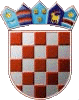 REPUBLIKA HRVATSKAKRAPINSKO-ZAGORSKA ŽUPANIJAOPĆINA STUBIČKE TOPLICENAČELNIK